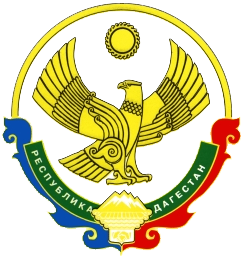 СОБРАНИЕ ДЕПУТАТОВГОРОДСКОГО ОКРУГА «ГОРОД ЮЖНО-СУХОКУМСК»РЕСПУБЛИКИ ДАГЕСТАН	ПРОЕКТРЕШЕНИЕ      О бюджете муниципального образования  городского округа     «город Южно-Сухокумск» на   2022 год и плановый период 2023-2024гг.	в I чтенииУтвердить основные характеристики городского бюджета «город Южно-Сухокумск» на 2022 год, определенные  исходя из прогнозируемого объема  в  размере  308 913 318рублей из них:1)  прогнозируемый общий объем доходов городского бюджета «город Южно-Сухокумск»  в сумме 308 913 318рублей, в том числе объем межбюджетных трансфертов, получаемых из республиканского бюджета в сумме 270 251 618рублей, согласно приложению №2, к настоящему Решению;  2) общий объем расходов муниципального бюджета городского бюджета «город Южно-Сухокумск» в сумме 305 913 318рублей, приложению №№4,5 к настоящему Решению;3)    верхний предел государственного внутреннего долга муниципального образования  городского округа «город Южно-Сухокумск» на  2022год в сумме 58 500 000,00 рублей, в том числе государственные         гарантии муниципального образования городского округа «город Южно-Сухокумск» 0,00рублей, приложению №10 к настоящему Решению;4)     предельный объем расходов на обслуживание государственного внутреннего долга муниципального образования городского округа «город Южно-Сухокумск» 59 000рублей.5)  дефицит муниципального бюджета городского округа «город Южно-Сухокумск»  в сумме 0,00рублей. 6)  Утвердить источники финансирования дефицита бюджета муниципального образования городского округа «город Южно-Сухокумск» согласно приложению №9, к настоящему Решению.2. Утвердить основные характеристики городского бюджета «город Южно-Сухокумск» на 2023год и на 2024год, определенные  исходя из прогнозируемого объема в  размере  соответственно 280 510 314рублей и 281 902 292рублей:прогнозируемый общий объем доходов городского бюджета «город Южно-Сухокумск» - на 2023год в сумме 280 510 314рублей; -на 2024год в сумме 281 902 292рублей; в том числе объем межбюджетных трансфертов, получаемых из республиканского бюджета:-на 2023год в сумме 241 153 314рублей;-на 2024год в сумме 241 365 992рублей,  согласно приложению №2/1, к настоящему Решению;  2) общий объем расходов городского бюджета «город Южно-Сухокумск»        - на 2023год в сумме 277 510 314рублей;         -на 2024год в сумме 278 902 292рублей, согласно приложению №№4/1,5/1 к настоящему Решению;3)    верхний предел государственного внутреннего долга муниципального образования  городского округа «город Южно-Сухокумск»         - на 2023года в сумме 55 500 000рублей;         - на 2024года в сумме 52 500 000рублей,         в том числе государственные гарантии муниципального образования городского округа «город Южно-Сухокумск» на 2023год в сумме 0,00рублей и на 2024год в сумме 0,00рублей;4)      предельный объем расходов на обслуживание государственного внутреннего долга муниципального образования городского округа «город Южно-Сухокумск»         -на 2023год в сумме 56000рублей;        -на 2024год в сумме 53000рублей;5)   дефицит муниципального бюджета городского округа «город Южно-Сухокумск»  на 2023год в сумме 0,00рублей и дефицит на 2024год в сумме 0,00рублей, приложению №9/1 к настоящему Решению;6). Утвердить источники внутреннего финансирования дефицита бюджета муниципального образования городского округа «город Южно-Сухокумск» на 2022 и 2023 годы согласно приложению №9/1 к настоящему Решению.   Установить, что доходы местного бюджета, поступающие в 2022 году, формируются за счет доходов от уплаты федеральных, региональных и местных налогов и сборов по нормативам, установленным законодательными актами Российской Федерации, субъекта Российской Федерации и  настоящим  Решением:-Налог на доходы физических лиц - по нормативу (22 процентов);-Налог на имущество физических лиц, взимаемого на территории города Южно-Сухокумск - по нормативу 100 процентов;-Государственной пошлины, подлежащей уплате по месту регистрации - по нормативу 100процентов);-Единый сельскохозяйственный налог – по нормативу 100процентов-Земельный налог – по нормативу 100 процентов-Доходов от продажи и передачи в аренду, до разграничения государственной собственности на землю, находящихся в государственной собственности земельных участков, расположенных в границах города и предназначенных для целей жилищного строительства - по нормативу 100 процентов;-доходы от сдачи в аренду имущества, находящегося в муниципальной собственности;-часть прибыли муниципальных  унитарных предприятий, остающейся после уплаты налогов и иных обязательных платежей в  порядке, установленном представительным органом местного самоуправления муниципального образования г.Южно-Сухокумск;-поступления от продажи имущества, находящегося в муниципальной собственности;-отмененных налогов и сборов и сумм погашения налоговой задолженности прошлых лет - в соответствии с нормативами отчислений согласно законодательству субъекта Российской Федерации;-Акцизы на ГСМ –по нормативу 10 процентов -УСНХ- по нормативу 100 процентов -доходов  от уплаты прочих налогов, сборов, пошлин, платежей, поступлений и неналоговых доходов, подлежащих зачислению в местный бюджет в соответствии с действующим законодательством согласно приложению №№1,3,3/1, к настоящему Решению.Закрепить  источники доходов муниципального образования городского округа «город Южно-Сухокумск» перечень главных администраторов доходов бюджета муниципального образования городского округа «город Южно-Сухокумск–орган государственной власти  РД Администрация городского округа «город Южно-Сухокумск» , согласно приложению №1, согласно к настоящему Решению, осуществляющим в соответствии с федеральным законодательством и законодательством Республики Дагестан контроль за правильностью исчисления, полнотой и своевременностью и уплаты, начисление, учет, взыскание и принятие решений о возврате (зачете) излишне (взысканных) платежей в бюджет, пеней и штрафов по ним.Утвердить перечень главных администраторов источников финансирования дефицита местного бюджета  муниципального образования городского округа «город Южно-Сухокумск» - орган государственной власти РД  Финансовый отдел администрации городского округа «город Южно-Сухокумск» согласно приложению №1а, к настоящему Решению.Утвердить главного распорядителя бюджетных средств по бюджетным и автономным учреждениям Финансовый отдел администрации городского округа «город Южно-Сухокумск», согласно приложению №4,5, к настоящему Решению.1.Утвердить общий  объем бюджетных ассигнований на исполнение публичных обязательств на 2022год в сумме 6 009 411рублей согласно приложению 7, к настоящему Решению;1)на плановый период 2023-2024гг в сумме 4 800 000рублей и  4 873 000рублей, согласно приложению №7/1, к настоящему Решению;    2.Утвердить ведомственную структуру расходов муниципального образования     городского округа «город Южно-Сухокумск»:1) на 2022год согласно приложению №4 к настоящему Решению;2) на плановый  период 2023-2024гг, согласно приложению №4/1 к настоящему Решению;3.Утвердить распределение бюджетных ассигнований по разделам и подразделам, целевым статьям и видам расходов классификации расходов муниципального образования городского округа «город Южно-Сухокумск»:1) на 2022год согласно приложению №5 к настоящему Решению;2) на плановый период 2023-2024гг, согласно приложению №5/1     к настоящему Решению;  4.Утвердить расходы по р.05 с учетом, заключение и оплата  муниципальными  учреждениями и органом местного самоуправления договоров с поставщиками услуг и подрядчиками, исполнение которых осуществляется за счет средств местного бюджета, которые будут производиться в пределах утвержденных им лимитов бюджетных обязательств на 2022г. с учетом погашения просроченной кредиторской задолженности прошлых лет по поставщикам услуг и подрядчикам по капитальному ремонту  жилищного фонда и благоустройству, в соответствии с ведомственной, функциональной и экономической классификациями расходов местного бюджета и с учетом принятых и неисполненных обязательств. Администрация городского округа «город Южно-Сухокумск» не вправе принимать решения, приводящие к увеличению в 2022году и плановый период 2023-2024гг, численности работников органов местного самоуправления и работников муниципальных учреждений  за исключением случаев увеличения численности работников, осуществляющие переданные полномочия РФ и РД1.Установить, что бюджетные ассигнования, предусмотренные в соответствии со статьей 4 настоящего Решения по разделу «Образование» классификации расходов бюджетов Российской Федерации, в 2022году и плановый период 2023-2024гг направляются:1) на финансирование расходов бюджета городского округа «город Южно-     Сухокумск» по обеспечению учащихся 1-4классов общеобразовательных    школ разовым питанием. 2) на обеспечение бесплатным двухразовым питанием (завтрак и обед) обучающихся  с ограниченными возможностями здоровья, том числе детей-инвалидов, осваивающих основные общеобразовательные программы на дому.3) на мероприятия, направленные на проведение оздоровительной компании детей и молодежи.         Статья 8. Межбюджетные трансферты городского бюджета                          «город Южно-Сухокумск»    1.Утвердить распределение межбюджетных трансфертов городского округа «город Южно-Сухокумск»:     1) на 2022год согласно приложению №6,  к настоящему Решению;     2) на плановый период 2023-2024гг  согласно приложению №6/1,                       к настоящему Решению;       2.Оплата услуг по выплате денежных средств гражданам в рамках обеспечения мер социальной поддержки и (или) компенсации затрат на обеспечение деятельности администраций и учреждений, находящихся  их ведении, в         связи с осуществлением переданных им полномочий осуществляются за счет субвенций, предоставляемых местным бюджетам на осуществление передаваемых  им полномочий согласно приложению №№7,7/1,                       к настоящему Решению;3. Неиспользованные в 2021году целевые средства, переданные из     республиканского бюджета Республики Дагестан в местный бюджет, подлежат возврату в 2022 году в связи с отсутствием потребности.      Статья9. Государственные внутренние заимствования            городского бюджета  «город Южно-Сухокумск»,                   государственный  внутренний долг  городского бюджета  «город Южно-Сухокумск»    1. Средства на осуществление расходов по погашению и обслуживанию государственного внутреннего долга городского бюджета  «город Южно-Сухокумск» в 2022году  предусматриваются в сумме 3 000 000руб., и на плановый период  2023-2024гг, в сумме  3 000 000руб. и 3 000 000руб., в том числе на погашение государственных гарантий в сумме 0,0тыс.руб. на 2022год и плановый период 2023-2024гг,согласно приложению №№9,10/1  к настоящему Решению;   2. Администрация  городского округа «город Южно-Сухокумск» вправе направлять в установленном порядке в пределах предусмотренных бюджетных ассигнований собственные средства бюджета муниципального образования городского округа «город Южно-Сухокумск» на погашение процентов республиканскому бюджету в соответствии  с графиком возврата  процентов по бюджетному кредиту   к Дополнительному соглашение  от 05 сентября 2018г. о предоставлении из республиканского бюджета Республики Дагестан бюджетного кредита администрации ГО «город Южно-Сухокумск» для обеспечения исполнения иных бюджетных обязательств местного назначения.               Статья 10. Особенности исполнения бюджета муниципального                                                                 образования городского округа «город Южно-Сухокумск в 2022 году и плановый период 2023-2024гг.1. Установить в соответствии с пунктом 3 статьи 217 Бюджетного кодекса Российской Федерации следующие основания для внесения в 2021году и плановый период 2022-2023гг, изменений в показатели бюджетной росписи муниципального образования городского округа «город Южно-Сухокумск», связанные с особенностями исполнения муниципального образования городского округа «город Южно-Сухокумск»  перераспределения бюджетных ассигнований между главными распорядителями средств.2.Установить, что расходы бюджета города Южно-Сухокумск  финансируется по мере фактического поступления доходов в бюджет с учетом его  дефицита.       Осуществлять исполнение бюджета города в пределах доведенных лимитов с учетом неисполненных обязательств  прошлых лет.  3. Установить, что заключение и оплата  муниципальными учреждениями     городского округа договоров по коммунальным услугам подлежащих к исполнению за счет бюджетных средств,  производится в пределах,     доведенных по кодам классификации расходов местного бюджета  лимитов потребления топливно-энергетических ресурсов.     4. Установить, что предоставление из бюджета субсидий муниципальным бюджетным, автономным учреждениям осуществляется в соответствии  с порядками, утвержденными нормативно-правовыми актами   администрации МО ГО «город Южно-Сухокумск», согласно приложению №№4,4/1,5,5/1  в  рамках реализации положений Федерального закона от 8 мая 2010г. №83-ФЗ «О внесении изменений в отдельные законодательные акты Российской Федерации  в связи  совершенствование  правового положения  муниципальных учреждений» новых форм финансового обеспечения услуг, оказываемых городскими муниципальными     учреждениями (бюджетными и автономными), т.е. перехода от сметного финансирования к предоставлению субсидий учреждениям на выполнение муниципальных заданий на оказание  муниципальных (работ), формирования базы для повышения их доступности и качества, создания условий для оптимизации бюджетной сети, стимулов для повышения результативности деятельности  муниципальных учреждений и их работников.   5.Остатки средств муниципальных бюджетов и автономных учреждений на счете ОФК «город Южно-Сухокумск» в соответствии с законодательством РФ перечисляются в 2020году в местный бюджет, а также возвращаются на указанный счет в соответствии с Соглашением о перечислении остатков средств муниципальных учреждений.6. Безвозмездные перечисления от физических и юридических лиц, в том числе добровольные пожертвование поступающие казенным учреждениям города Южно-Сухокумск, в полном объеме зачисляются в городской бюджет и направляются на финансовое обеспечение осуществления функции казенных учреждений в соответствии с их целевым назначением сверх бюджетных ассигнований, предусмотренных в городском бюджете.7. Учесть что, в местном бюджете в 2022г. Постановления и распоряжения администрации городского округа Южно-Сухокумск, принятые после вступления в силу настоящего Решения и влекущие дополнительные расходы, по не предусмотренным  источникам их финансирования в текущем году, финансирование этих расходов осуществлять в следующем  финансовом году.8. Нормативно-правовые акты, влекущие дополнительные расходы за счет средств местного бюджета на 2022год, а также сокращающие его доходную базу, реализуются  и применяются только  при  наличии  соответствующих  источников  дополнительных  поступлений в местный бюджет городского округа Южно-Сухокумск  и (или) при сокращении расходов по конкретным  статьям местного бюджета   на 2022год после внесения соответствующих изменений в настоящее  Решение.9. В случае если законодательные акты, устанавливающие бюджетные     обязательства, реализация которых обеспечивается из средств местного бюджета, противоречат настоящему Решению,  применяется настоящее Решение.10. В случае если реализация законодательного акта частично (не в полной мере) обеспечена источниками финансирования, определенными в местном бюджете на 2022год такой законодательный акт реализуется и применяется в пределах средств, предусмотренных настоящим Решением.11. Установить в соответствии с пунктом 3 статьи 217 Бюджетного кодекса Российской Федерации следующие основания для внесения в 2022году изменений в показатели сводной бюджетной росписи местного бюджета, связанные с особенностями исполнения местного бюджета и (или) перераспределения бюджетных ассигнований между главным распорядителем и получателями    бюджетных средств местного бюджета городского округа Южно-Сухокумск:1) в случае образования в ходе исполнения местного бюджета городского округа Южно-Сухокумск  экономии по отдельным разделам, подразделам, целевым статьям, видам расходов и статьям экономической классификации расходов бюджетов Российской Федерации;2) предписания Министерства финансов Республики Дагестан, Счетной     палаты Республики Дагестан и в соответствии с федеральным законодательством – Управления Федеральной службы финансово- бюджетного надзора по Республике Дагестан – на сумму, израсходованную получателями бюджетных средств незаконно или не по целевому назначению;3) в случае изменения типа  муниципальных учреждений;4) другие основания, предусмотренные в соответствии с действующим  законодательством.Настоящее  Решение  вступает в силу с 1 января 2022 года.    Председатель Собрание     депутатов городского округа    «город  Южно-Сухокумск»                                                      М.Р.Гадучаев         М.П.368890, г. Южно-Сухокумск, ул. Пионерская 13, Тел. (87276) 2-10-10, факс 2-12-15, www.yuzhnosuxokumsk.ru, E-mail: suhokumsk@e-dag.ru«    » ноября 2020г.                                                                                                          № Статья 1.Основные характеристики бюджета муниципального образования городского округа «город Южно-Сухокумск»  на 2022 год и плановый период 2023-2024гг.Статья 2.Нормативы распределения доходов на 2022год и на плановый период 2023 и 2024годовСтатья 3.Главные администраторы доходов и администраторы источников финансирования дефицита бюджета.  Статья 4.Бюджетные ассигнования муниципального образования городского округа «город Южно-Сухокумск» на 2022год и плановый период 2023-2024гг.  Статья 5.Особенности использования бюджетных ассигнований по обеспечению деятельности муниципальных органов  исполнительной власти городского округа «город Южно-Сухокумск» и муниципальных учреждений городского округа «город Южно-Сухокумск»Статья 6.Особенности использования бюджетных ассигнований в сфере образования.Статья 7.Резервный фонд администрации на 2022г. и  плановый период 2023-2024гг:1) на 2022год согласно приложению №8 к настоящему Решению;2) на плановый период 2023-2024гг, согласно приложению №8/1 к настоящему Решению;Статья 11.Вступление в силу настоящего Решения